ÚZEMNÍ USPOŘÁDÁNÍ ZEMÍ EU                              REGIONAL BREAKDOWN OF EU COUNTRIES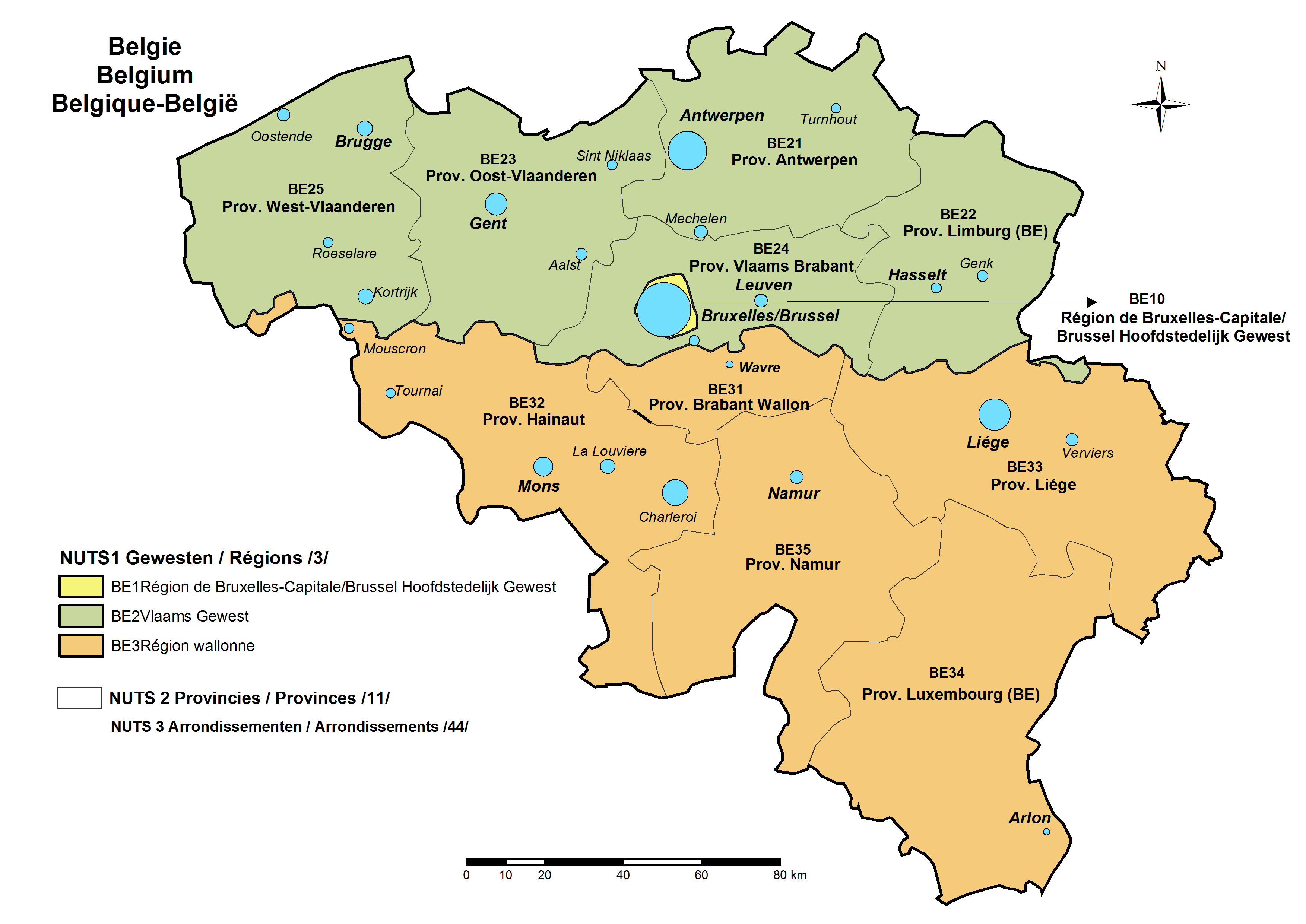 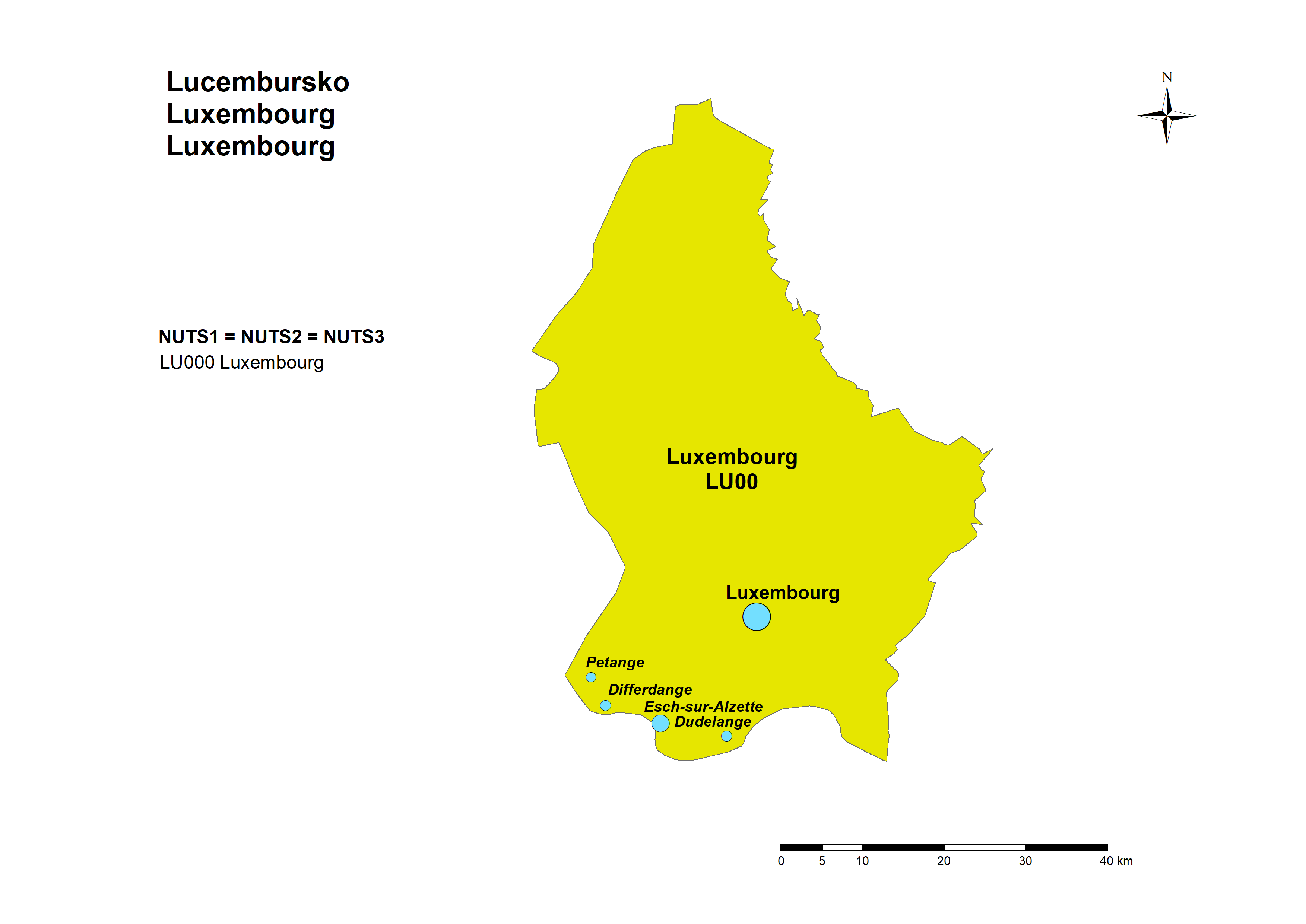 